Програму схвалено  для використання в закладах дошкільної освіти комісією з дошкільної педагогіки і психології  Науково-методичної ради з питань освіти Міністерства освіти і науки України (Лист ДНУ «Інститут модернізації змісту освіти» МОН України № 22.1/12-Г-210 від 16.04.2019 р.) 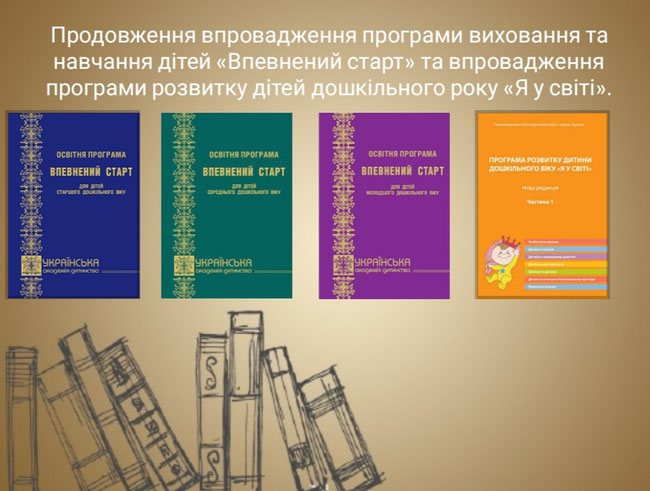 